ԱԶԳԱՅԻՆ ԺՈՂՈՎԻԲՅՈՒՋԵՏԱՅԻՆ ԳՐԱՍԵՆՅԱԿ(ՈՒՂԵՑՈՒՅՑ)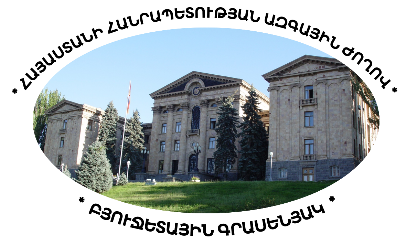 ԵՐԵՎԱՆ-2018ԲՈՎԱՆԴԱԿՈՒԹՅՈՒՆՆԱԽԱԲԱՆ……………………………………………………………………………………………….3ԲՅՈՒՋԵՏԱՅԻՆ ԳՐԱՍԵՆՅԱԿԲյուջետային գրասենյակի գործառույթները……………………………………………4Բյուջետային գրասենյակի գործառույթների իրականացումը………………………5Բյուջետային գրասենյակը գործնականում………………………………………………8ՀԱՎԵԼՎԱԾՆԵՐ………...………………………………………………………………………………10ՆԱԽԱԲԱՆ	Հայաստանի Հանրապետությունն որդեգրելով ժողովրդավարական քաղաքական համակարգի ատրիբուտները, կարևորելով պետական ֆինանսների կառավարման ոլորտում գործադիր մարմնի նկատմամբ օրենսդիր մարմնի վերահսկողական դերի անհրաժեշտությունը ՀՀ Սահմանադրության 111-րդ հոդվածում ամրագրել է, որ Ազգային ժողովը վերահսկողություն է իրականացնում պետական բյուջեի կատարման, ինչպես նաև օտարերկրյա պետություններից և միջազգային կազմակերպություններից ստացված փոխառությունների և վարկերի օգտագործման նկատմամբ։ 	Աշխարհում հայտնի են գործադիրի նկատմամբ օրենսդրի կողմից պետական ֆինանսների ոլորտում վերահսկողության տարբեր գործիքներ, որոնք կիրառվում են թե ընթացիկ վերահսկողության և, թե տարեկան՝ վերահսկողության ժամանակ: 	Խորհրդարանական վերահսկողության գործիքակազմում իր առանձնահատուկ տեղն ունեն խորհրդարանական բյուջետային գրասենյակները, իրենց ուրույն առաքելությամբ:      Միջազգային փորձում բյուջետային գրասենյակը անկախ ֆինանսական ինստիտուտ է, որը գործում է աշխահրի չորս տասնյակից ավելի երկրներում: Այդ երկրներում պատշաճ մակարդակի վրա է դրված օրենսդիր մարմնի կողմից հանրային միջոցների օգտագործման նկատմամբ վերահսկողությունը։ Բյուջետային գրասենյակների, որպես անկախ ֆինանսական ինստիտուտների, արդյունավետ գործունեության կարևորագույն սկսբունքների են սահմանվել նրանց անկախությունն ու անկողմնակալ մասնագիտական գործունեությունը, որոնք միմյանց հետ գտնվում են անքակտելի կապի մեջ: ԲՅՈՒՋԵՏԱՅԻՆ ԳՐԱՍԵՆՅԱԿՍահմանադրության 111-րդ հոդվածի 1-ին մասով Ազգային ժողովին վերապահված վերահսկողական լիազորությունների, ինչպես նաև Կանոնակարգի 20-րդ գլխով, 114-118-րդ հոդվածներով սահմանված դրույթների արդյունավետ իրականացմանը նպաստելու և պատգամավորներին, մշտական հանձնաժողովներին, խմբակցություններին մասնագիտական աջակցություն ու տեղեկատվություն տրամադրելու համար կազմավորվել է Բյուջետային գրասենյակ, որն օժտված է գործառութային անկախությամբ:Բյուջետային գրասենյակը կազմված է համակարգող փորձագետից և չորս այլ փորձագետներից:Բյուջետային գրասենյակի գործունեության ընդհանուր համակարգումը և մշտադիտարկումը իրականացնում է իրավասու մշտական հանձնաժողովը, իսկ Բյուջետային գրասենյակի փորձագետների աշխատանքի անմիջական համակարգումը, կազմակերպումը և վերահսկումն իրականացնում է Բյուջետային գրասենյակի համակարգող փորձագետը, որը պատասխանատու է Բյուջետային գրասենյակի գործառույթների պատշաճ իրականացման համար:Բյուջետային գրասենյակն օժտված է գործառութային անկախությամբ և իր գործունեությունն իրականացնում է իրեն վերաբերելի իրավական ակտերին համապատասխան:Բյուջետային գրասենյակն իր գործառույթներն իրականացնելիս օգտվում է Հայաստանի Հանրապետության պետական մարմինների պաշտոնական փաստաթղթերից և տեղեկատվությունից:Բյուջետային գրասենյակի գործառույթներըԲյուջետային գրասենյակի գործառույթներն են`1) պետական բյուջեի նախագծում, պետական բյուջեի կատարման մասին տարեկան հաշվետվությունում բյուջետային մուտքերը և ելքերը ծրագրային և (կամ) այլ ձևաչափով ներկայացված փաստաթղթի վերաբերյալ տեղեկանքներ տրամադրելը.2) Ազգային ժողովի մասնագիտական կարողությունների շարունակական զարգացում հանրային ֆինանսների ոլորտում, այդ թվում` ծրագրային բյուջետավորման ձևաչափի վերաբերյալ դասընթացների կազմակերպումը.3) պետական բյուջեի նախագծի ամփոփ նկարագրի պատրաստումը, ինչպես նաև ճյուղային, ծրագրային, ոլորտային ամփոփ նկարագրերի և տեղեկանքների պատրաստումը.4) պետական բյուջեի մասին օրենքի նախագծում փոփոխություններ կատարելու մասին առաջարկների ձևակերպմանն աջակցությունը` անհրաժեշտության դեպքում իրականացնելով հաշվարկներ, ինչպես նաև պետական բյուջեի մասին օրենքի նախագծում ընդունված առաջարկների վերաբերյալ տեղեկատվության տրամադրումը՝ ըստ ծախսերի բյուջետային դասակարգման համապատասխան հոդվածի և պետական բյուջեի նախագծի աղյուսակի համարի.5) պետական բյուջեի կատարման ընթացքի վերաբերյալ տեղեկատվության տրամադրումը: Այդ նպատակով Բյուջետային գրասենյակն իրականացնում է պետական բյուջեի եկամուտների` ըստ հարկերի, տուրքերի, պաշտոնական դրամաշնորհների և այլ եկամուտների տեսակների, ինչպես նաև պետական բյուջեի ծախսերի և ոչ ֆինանսական ակտիվների հետ գործառնությունների և պետական բյուջեի դեֆիցիտի (պակասուրդի) ֆինանսավորման աղբյուրների առցանց դիտարկում` տվյալ տարվա պետական բյուջեի մասին Հայաստանի Հանրապետության օրենքի հավելվածների մանրամասնությունների մակարդակով.6) պետական բյուջեի եկամուտների (այդ թվում` արտաբյուջետային միջոցների), ինչպես նաև պետական բյուջեով հատկացվող, հատկացված միջոցների (այդ թվում` արտաբյուջետային միջոցների) ծախսման և պակասուրդի (հավելուրդի) վերաբերյալ տեղեկանքների տրամադրումը.7) Հայաստանի Հանրապետության սոցիալ-տնտեսական հիմնական ցուցանիշների, պետական պարտքի վերաբերյալ տեղեկանքների տրամադրումը, Հայաստանի Հանրապետությունում օտարերկրյա պետությունների և միջազգային կազմակերպությունների աջակցությամբ իրականացվող վարկային ծրագրերի, այդ թվում՝ պետական բյուջեի վրա վարկերի սպասարկման ազդեցության և Հայաստանի Հանրապետությանն օտարերկրյա պետությունների, միջազգային կազմակերպությունների, ինչպես նաև այլ անձանց տրամադրած դրամաշնորհների վերաբերյալ տեղեկանքների տրամադրումը.8) պետական բյուջեի մասին օրենքի նախագծի և պետական բյուջեի կատարման ընթացքում պետական բյուջեի եկամուտների, ծախսերի և ոչ ֆինանսական ակտիվների հետ գործառնությունների, պետական բյուջեի դեֆիցիտի (պակասուրդի), դրա ֆինանսավորման աղբյուրների, պետական բյուջեի պարտքերի, ինչպես նաև Հայաստանի Հանրապետության պետական պարտքի, Հայաստանի Հանրապետությունում օտարերկրյա պետությունների և միջազգային կազմակերպությունների աջակցությամբ իրականացվող վարկային ծրագրերի, այդ թվում՝ պետական բյուջեի վրա վարկերի սպասարկման ազդեցության և Հայաստանի Հանրապետությանն օտարերկրյա պետությունների, միջազգային կազմակերպությունների, ինչպես նաև այլ անձանց տրամադրած դրամաշնորհների վերաբերյալ հարցերի, հարցումների և հարցապնդումների ձևակերպմանն աջակցությունը.9) պետական բյուջեի կատարման մասին տարեկան հաշվետվության ամփոփ նկարագրի, ինչպես նաև պետական բյուջեի կատարման մասին տարեկան հաշվետվության ճյուղային, ծրագրային, ոլորտային ամփոփ նկարագրերի և տեղեկանքների պատրաստումը.10) պետական բյուջեի կատարման (եռամսյակային) ընթացքի վերաբերյալ Կառավարության ներկայացրած տեղեկանքի ամփոփ նկարագրի պատրաստումը.11) Հաշվեքննիչ պալատի գործունեության վերաբերյալ տարեկան հաղորդումների, պետական բյուջեի կատարման վերաբերյալ և ընթացիկ եզրակացությունների մասին տեղեկանքների տրամադրումը.12) իր կատարած աշխատանքների վերաբերյալ եռամսյակային և տարեկան հաշվետվությունները իրավասու մշտական հանձնաժողով ներկայացնելը: Տարեկան հաշվետվությունը տեղադրվում է Ազգային ժողովի պաշտոնական ինտերնետային կայքում.13) մշտական հանձնաժողովներին ծրագրային բյուջետավորման ներդրման և կատարելագործման աշխատանքներում աջակցելը:Բյուջետային գրասենյակը պետական բյուջեի կատարման ընթացքի վերաբերյալ տեղեկատվություն տրամադրելու նպատակով իրականացնում է պետական բյուջեի եկամուտների` ըստ հարկերի, տուրքերի, պաշտոնական դրամաշնորհների և այլ եկամուտների տեսակների, ինչպես նաև պետական բյուջեի ծախսերի և ոչ ֆինանսական ակտիվների հետ գործառնությունների և պետական բյուջեի դեֆիցիտի (պակասուրդի) ֆինանսավորման աղբյուրների առցանց դիտարկում` տվյալ տարվա պետական բյուջեի մասին Հայաստանի Հանրապետության օրենքի հավելվածների մանրամասնությունների մակարդակով:Բյուջետային գրասենյակի աշխատանքային նյութատեխնիկական ապահովումն իրականացնում է Աշխատակազմը:Բյուջետային գրասենյակի գործառույթների իրականացումը 	Բյուջետային  գրասենյակն իրավասու` Ազգային ժողովի ֆինանսավարկային և բյուջետային ոլորտի մշտական հանձնաժողով  է ներկայացնում՝1) պետական բյուջեի նախագծի և պետական բյուջեի կատարման մասին տարեկան հաշվետվության ամփոփ նկարագրերը (Պատրաստվում և ներկայացվում են պետական բյուջեի նախագիծը և պետական բյուջեի կատարման մասին տարեկան հաշվետվությունն ստանալուց հետո՝ 10 (տասը) աշխատանքային օրվա ընթացքում).2) պետական բյուջեի կատարման ընթացքի վերաբերյալ Կառավարության ներկայացրած տեղեկանքի ամփոփ նկարագիրը(Պատրաստվում և ներկայացվում է պետական բյուջեի կատարման ընթացքի վերաբերյալ Կառավարության ներկայացրած տեղեկանքը ստանալուց հետո՝ 5 (հինգ) աշխատանքային օրվա ընթացքում): 	Բյուջետային գրասենյակը պատգամավորներին, մշտական հանձնաժողովներին և խմբակցություններին`1) տրամադրում է (գործառույթներն իրականացվում են համապատասխան հարցման ներկայացմանը հաջորդող 10 (տասը) աշխատանքային օրվա ընթացքում)՝տեղեկանքներ՝ պետական բյուջեի նախագծում, պետական բյուջեի կատարման մասին տարեկան հաշվետվությունում բյուջետային մուտքերը և ելքերը ծրագրային և (կամ) այլ ձևաչափով ներկայացված փաստաթղթի վերաբերյալ.պետական բյուջեի նախագծի ճյուղային, ծրագրային, ոլորտային ամփոփ նկարագրեր և տեղեկանքներ.տեղեկանքներ՝ պետական բյուջեի եկամուտների (այդ թվում` արտաբյուջետային միջոցների), ինչպես նաև պետական բյուջեով հատկացվող, հատկացված միջոցների (այդ թվում` արտաբյուջետային միջոցների) ծախսման վերաբերյալ.տեղեկանքներ՝ ՀՀ սոցիալ-տնտեսական հիմնական ցուցանիշների, պետական պարտքի, ՀՀ-ում օտարերկրյա պետությունների և միջազգային կազմակերպությունների աջակցությամբ իրականացվող վարկային ծրագրերի, այդ թվում՝ պետական բյուջեի վրա վարկերի սպասարկման ազդեցության և Հայաստանի Հանրապետությանն օտարերկրյա պետությունների, միջազգային կազմակերպությունների, ինչպես նաև այլ անձանց տրամադրած դրամաշնորհների վերաբերյալ.պետական բյուջեի կատարման մասին տարեկան հաշվետվության ճյուղային, ծրագրային, ոլորտային ամփոփ նկարագրեր և տեղեկանքներ.տեղեկանքներ Հաշվեքննիչ պալատի գործունեության տարեկան հաղորդման, ինչպես նաև պետական բյուջեի կատարման վերաբերյալ եզրակացությունների մասին.տեղեկատվություն պետական բյուջեի նախագծում ընդունված առաջարկների վերաբերյալ՝ ըստ ծախսերի բյուջետային դասակարգման համապատասխան հոդվածի և պետական բյուջեի նախագծի աղյուսակի համարի.այլ տեղեկատվություն պետական բյուջեի կատարման ընթացքի վերաբերյալ:2) աջակցում է (նշված գործառույթներն իրականացվում են հարցման ներկայացմանը հաջորդող 3 (երեք) աշխատանքային օրվա ընթացքում)՝պատգամավորներին և խմբակցություններին` պետական բյուջեի նախագծում փոփոխություններ կատարելու մասին առաջարկների ձևակերպման գործում` անհրաժեշտության դեպքում իրականացնելով հաշվարկներ.պատգամավորներին, մշտական հանձնաժողովներին և խմբակցություններին` պետական բյուջեի կատարման վերաբերյալ հարցերի, հարցումների և հարցապնդումների ձևակերպման գործում.մշտական հանձնաժողովներին` ծրագրային բյուջետավորման ներդրման և կատարելագործման աշխատանքներում: 	Բյուջետային գրասենյակը հանրային ֆինանսների կառավարման ոլորտում Ազգային ժողովի մասնագիտական կարողությունների զարգացման նպատակով պատգամավորների և նրանց օգնականների, Ազգային ժողովի աշխատակազմի աշխատակիցների և մշտական հանձնաժողովների փորձագետների համար կազմակերպում է սեմինարներ, քննարկումներ, կլոր սեղաններ և ծրագրային բյուջետավորման ձևաչափի վերաբերյալ դասընթացներ:Բյուջետային գրասենյակն իր կատարած աշխատանքների վերաբերյալ եռամսյակային և տարեկան հաշվետվություններ է ներկայացնում Ազգային ժողովի ֆինանսավարկային և բյուջետային ոլորտի մշտական հանձնաժողով:Բյուջետային գրասենյակը քաղաքական իրադարձություններին և նպատակներին գնահատական չի տալիս: Բյուջետային գրասենյակի փորձագետը հրապարակային ելույթներում ցուցաբերում է քաղաքական զսպվածություն:Բյուջետային գրասենյակ պատգամավորների, մշտական հանձնաժողովների և խմբակցությունների հարցումը (այսուհետ` հարցում) ներկայացվում է գրավոր և պետք է պարունակի`հարցումը ներկայացնող մշտական հանձնաժողովի կամ խմբակցության լրիվ անվանումը, պատգամավորի դեպքում` նրա անունը, ազգանունը և պատգամավորական մանդատի համարը.հարցման բովանդակությունը (առարկան).հարցմանը կցվող փաստաթղթերի ցանկը (եթե այդպիսիք ներկայացվում են).հարցումը ներկայացնողի (իրավասու անձի) ստորագրությունը.հարցումը հանձնելու տարին, ամիսը և ամսաթիվը:Տես հավելված 1:Բյուջետային գրասենյակում հարցումն ստացված է համարվում Բյուջետային գրասենյակի մտից մատյանում գրանցվելու պահից:Բյուջետային գրասենյակը հարցման պատասխանը կամ մասնագիտական աջակցությունը տրամադրում է ըստ հարցումների ստացման հաջորդականության` պատասխանը կամ մասնագիտական աջակցությունը տրամադրելու պատրաստ լինելուն պես, բայց ոչ ուշ, քան նշված ժամկետներում,  եթե հարցումը ներկայացնողը մինչև իրեն պատասխան ուղարկելը չի հրաժարվում իր հարցմանը պատասխանելուց կամ մասնագիտական աջակցությունից: Ընդ որում, եթե հարցումները ներկայացվում են միաժամանակ, ապա նախ բավարարվում է ընդդիմադիր պատգամավորի, խմբակցության հարցումը:Եթե հարցումը կատարելու համար Բյուջետային գրասենյակի տնօրինության տակ առկա տեղեկատվության հիման վրա հնարավոր չէ կամ մասնակի է հնարավոր կատարել և (կամ) հայցվող տեղեկատվությունը ստանալու նպատակով անհրաժեշտ է դիմել տվյալ տեղեկատվությունը տնօրինող պետական կառավարման մարմին,  ապա Բյուջետային գրասենյակը հարցումը ներկայացնողի համաձայնությամբ`1) հնարավոր սեղմ ժամկետում հավաքում է պակասող տեղեկատվությունն ու տրամադրում է հայցվող տեղեկատվությունն ամբողջ ծավալով կամ2) իր մոտ առկա տեղեկատվության հիման վրա սահմանված ժամկետում տրամադրում է հայցվող տեղեկատվության առկա մասը` նշելով տեղեկատվությունն ամբողջությամբ չտրամադրելու պատճառները:Հրատապ դեպքերում հարցումը կարող է ներկայացվել բանավոր: Հրատապ դեպքերն են`մշտական հանձնաժողովների և դրանց համատեղ նիստերում պետական բյուջեի նախագծի նախնական քննարկումների ընթացքը.Ազգային ժողովի նիստում պետական բյուջեի մասին օրենքի նախագծի քննարկումների ընթացքը.պետական բյուջեի նախագծի քննարկումն ընդմիջելուց հետո՝ 24 ժամվա ընթացքը. պետական բյուջեի կատարման մասին տարեկան հաշվետվության նախնական քննարկումների ընթացքը.Ազգային ժողովի նիստում պետական բյուջեի կատարման մասին տարեկան հաշվետվության քննարկումների ընթացքը:Հրատապ հարցում ներկայացրած պատգամավորը կամ մշտական հանձնաժողովի  կամ խմբակցության լիազորված անձն իր նախաձեռնությամբ կարող է Բյուջետային գրասենյակում ծանոթանալ անհրաժեշտ տեղեկությանը կամ բանավոր կարգով ստանալ մասնագիտական աջակցություն: Բյուջետային գրասենյակում հարցվող տեղեկությանը ծանոթանալու և (կամ)  բանավոր կարգով մասնագիտական աջակցություն ստանալու փաստը գրանցվում է Բյուջետային գրասենյակի համապատասխան մատյանում:Բյուջետային գրասենյակը գործնականումԲյուջետային գրասենյակը, իր գործունեության ընթացքում  (16.01.2016թ.- առ այսօր) գործունեություն է ծավալել.Ինքնաշխատ գործառույթների իրականացման մասովԲյուջետային գրասենյակը պատրստել և Աժ ֆինանսավարկային և բյուջետային հարցերի մշտական հանձնաժողովին է տրամադրել`ՀՀ պետական բյուջեների նախագծերի ամփոփ նկարագրեր, ՀՀ պետական բյուջեների կատարման մասին տարեկան հաշվետվությունների ամփոփ նկարագրեր,ՀՀ պետական բյուջեների կատարման ընթացքի վերաբերյալ Կառավարության ներկայացրած տեղեկանքների ամփոփ նկարագրեր:Հարցումների հիման վրա տեղեկանքների պատրաստման և տրամադրման մասովԲյուջետային գրասենյակը, իր գործունեության ընթացքում  (16.01.2016թ.- առ այսօր) իրականացնելով իր գործառույթները հարցումներին ի պատասխան պատրաստել է համամետական վերլուծություններով տեղեկանքներ, ներառյալ գծապատկերները, որոնք տրամադրվել են Հայաստանի Հանրապետության Ազգային ժողովի նախագահի տեղակալներին, բոլոր մշտական հանձնաժողովներին ու խմբակցություններին, ինչպես նաև պատգամավորների: Հարցումների հիման վրա պատրաստված տեղեկանքները պայմանականորեն կարելի է բաժանել երկու խմբի՝ ամսեկան պարբերականությամբ տրամադրվող `        ՀՀ սոցիալ-տնտեսական հիմնական ցուցանիշներՀՀ պետական բյուջեի եկամուտներՀՀ պետական բյուջեի ծախսերՀՀ պետական պարտքանհատական, կոնկրետ ոլորտի կամ հարցի վերաբերյալ տրամադրվող: Տես հավելված N 2:Ազգային ժողովի ինտերնետային կայքում կազմավորվել և Բյուջետային գրասենյակի ինտերնետային էջը, որտեղ, հարցումները ներկայացնողների համաձայնությամբ, տեղադրվում են մեր կողմից պատրաստված տեղեկանքներն ու գծապատկերները` դրանք հասանելի դարձնելով  շահառուների ավելի լայն շրջանակին:     Աջակցության տրամադրման մասով     Բյուջետային գրասենյակը իրականացնելով իր գործառույթները աջակցություն է տրամադրել՝ 1. պատգամավորներին, հանձնաժողովներին և խմբակցություններին` նրանց կողմից արված և  ՀՀ պետական բյուջեներում ընդունված առաջարկությունների, պետական բյուջեների կատարման տարեկան հաշվետվությունների և պետական բյուջեների նախագծերիի վերաբերյալպետական բյուջեների նախագծերի վերաբերյալ առաջարկությունների ձևակերպման գործումԱզգային ժողովի մշտական հանձնաժողովներին՝ իրենց ոլորտներում բյուջետային ծրագրերի և դրանց կատարողական հիմնական ցուցանիշների մշակման և բարելավվման գործում:Ազգային ժողովի կարողությունների զարգացման մասովԱզգային ժողովի կարողությունների զարգացման շրջանակում Բյուջետային գրասենյակը Աժ պատգամավորների և նրանց օգնականների, Աժ մշտական հանձնաժողովների և դրանց փորձագետների, ինչպես նաև Աժ աշխատակազմի աշխատակիցների համար կազմակերպել է`հանրային ֆինանսների կառավարման ոլորտի երկխոսություններ, սեմինարներ ծրագրային բյուջետավորման, բյուջետային ծրագրերի կատարողական հիմնական ցուցանիշների և ՀՀ բյուջետային գործընթացի վերաբերյալ(Պատրաստվել են ինֆոգրաֆիկ տեղեկանքներ, որոնք տրամադրվել են բոլոր պատգամավորներին):Տես հավելված 3:Այլ աշխատանքներում ներգրավվածության մասովԲյուջետային գրասենյակի աշխատակազմը ներգրավված է ՝Պետական Ֆինանսների Կառավարման Համակարգի Բարեփոխումների ղեկավարման հանձնաժողովում, Ծրագրային բյուջետավորման համակարգի ամբողջական ներդրման մանրամասն գործողությունների ծրագրի մշակման աշխատանքային խմբում,ՀՀ և ԵՄ միջև կնքված Հանրային վարչարարության բարեփոխումների ծրագրի իրականացման և դրա իրականացման մոնիթորինգի գործընթացում:Հավելված 1. Օրինակ 1.ԲՅՈՒՋԵՏԱՅԻՆ ԳՐԱՍԵՆՅԱԿԻՀԱՄԱԿԱՐԳՈՂ ՓՈՐՁԱԳԵՏՊԱՐՈՆ …………………….-ԻՆՀԱՐՑՈՒՄՂեկավարվելով <<Ազգային ժողովի կանոնակարգ>> ՀՀ սահմանադրական օրենքի 163-րդ և Ազգային ժողովի աշխատակարգի 117-րդ հոդվածներով խնդրում եմ Ձեզ, յուրաքանչյուր ամիս, Հանձնաժողովին տրամադրել տեղեկատվություն Հայաստանի Հանրապետության 2019 թվականի պետական բյուջեով նախատեսված եկամուտների հավաքագրման ընթացքի, պետական պարտքի  և Հայաստանի Հանրապետության տնտեսությունը բնութագրող հիմնական մակրոտնտեսական ցուցանիշների վերաբերյալ՝  ներառելով նախորդ երկու տարիների տվյալները:        Հարգանքով՝ՊԱՏԳԱՄԱՎՈՐ                                      ՊՈՂՈՍ ՊՈՂՈՍՅԱՆ (000)Հավելված 1. Օրինակ 2.ԲՅՈՒՋԵՏԱՅԻՆ ԳՐԱՍԵՆՅԱԿԻՀԱՄԱԿԱՐԳՈՂ ՓՈՐՁԱԳԵՏՊԱՐՈՆ …………………..-ԻՆՀԱՐՑՈՒՄՂեկավարվելով <<Ազգային ժողովի կանոնակարգ>> ՀՀ սահմանադրական օրենքի 163-րդ և Ազգային ժողովի աշխատակարգի 117-րդ հոդվածներով խնդրում եմ Ձեզ, յուրաքանչյուր ամիս, Հանձնաժողովին տրամադրել տեղեկատվություն Հայաստանի Հանրապետության 2019 թվականի պետական բյուջեով կրթության, հանգստի, մշակույթի և կրոնի բնագավառներում, ինչպես նաև  §Ընդհանուր բնույթի հանրային ծառայություններ¦ բաժնի §Ընդհանուր բնույթի հետազոտական աշխատանք¦ և §Ընդհանուր բնույթի հանրային ծառայություններ գծով հետազոտական և նախագծային աշխատանքներ¦ խմբերի համար նախատեսված  ծախսերի կատարման ընթացքի վերաբերյալ:          Հարգանքով՝Հանձնաժողովի նախագահ                                       Պողոս Պողոսյան Հավելված 1. Օրինակ 3.ԲՅՈՒՋԵՏԱՅԻՆ ԳՐԱՍԵՆՅԱԿԻՀԱՄԱԿԱՐԳՈՂ ՓՈՐՁԱԳԵՏՊԱՐՈՆ ………………………..-ԻՆՀԱՐՑՈՒՄՂեկավարվելով <<Ազգային ժողովի կանոնակարգ>> ՀՀ սահմանադրական օրենքի 163-րդ և Ազգային ժողովի աշխատակարգի 118-րդ հոդվածներով խնդրում եմ Ձեզ աջակցել Հայաստանի Հանրապետության 2019 թվականի պետական բյուջեի նախագծում փոփոխություններ կատարելու մասին առաջարկությունների ձևակերպմանը /Առաջարկությունները կցվում են/: Առդիր`     էջ:                   Հարգանքով՝ՊԱՏԳԱՄԱՎՈՐ                                      ՊՈՂՈՍ ՊՈՂՈՍՅԱՆ (000)Հավելված 1. Օրինակ 4.ԲՅՈՒՋԵՏԱՅԻՆ ԳՐԱՍԵՆՅԱԿԻՀԱՄԱԿԱՐԳՈՂ ՓՈՐՁԱԳԵՏՊԱՐՈՆ ………………………..-ԻՆՀԱՐՑՈՒՄՂեկավարվելով <<Ազգային ժողովի կանոնակարգ>> ՀՀ սահմանադրական օրենքի 163-րդ և Ազգային ժողովի աշխատակարգի 117-րդ հոդվածներով խնդրում եմ Ձեզ Խմբակցությանը տրամադրել տեղեկատվություն Հայաստանի Հանրապետության 2018 թվականի պետական բյուջեի կատարման վերաբերյալ` ներառելով 2015-2017թթ. ցուցանիշները:         Հարգանքով՝Խմբակցության ղեկավար                                  ՊՈՂՈՍ ՊՈՂՈՍՅԱՆ Հավելված 2. Օրինակ 1.ՏԵՂԵԿԱՆՔ
ՀՀ 2017-2018 թթ. պետական բյուջեների եկամուտների վերաբերյալ (հունվար-սեպտեմբեր)2018 թ. հունվարի 1-ից ուժի մեջ է մտել ՀՀ հարկային օրենսգիրքը, ինչը հնարավորություն չի ընձեռում  2018 թ. ամսեկան եկամուտների ցուցանիշները  համադրել նախորդ տարիների ցուցանիշների հետ:       2018թ. հունվար-սեպտեմբեր ամիսներին հարկ վճարողների հարկային պարտավորությունների մարման նպատակով գանձապետարանի կողմից վարվող միասնական հաշվի զուտ մուտքերի և առանձին հարկատեսակների գծով պարտավորությունները հաշվառող՝ պետական բյուջեի գանձապետական հաշիվների մուտքերի հանրագումարը կազմել է 919.6 մլրդ դրամ:        Հարկերի միասնական գանձապետական հաշվի զուտ մուտքը հունվար-օգոստոս ամիսներին կազմել է 31.9 մլրդ դրամ, որը, ի տարբերություն նախորդ տարիների, վերոնշյալ փոփոխությամբ պայմանավորված՝ չի հաշվառվել որպես պետական բյուջեի եկամուտ:         Հավելված 2. Օրինակ 2.ՏԵՂԵԿԱՆՔ 
2016-2018թթ. Հայաստանի Հանրապետության պետական պարտքի վերաբերյալ (սեպտեմբեր ամսվա վերջի դրությամբ)Հավելված 2. Օրինակ 3.ՏԵՂԵԿԱՆՔ 
ՀՀ ԿԱՌԱՎԱՐՈՒԹՅԱՆ ՊԱՐՏՔԻ ԿԱՌԱՎԱՐՄԱՆ 2019 -2021ԹԹ. ՌԱԶՄԱՎԱՐԱԿԱՆ ԾՐԱԳՐԻ ՈՒՂԵՆՇԱՅԻՆ ՑՈՒՑԱՆԻՇՆԵՐԻ ՎԵՐԱԲԵՐՅԱԼՀավելված 2. Օրինակ 4.ՏԵՂԵԿԱՆՔ
ՀԱՅԱՍՏԱՆԻ ՀԱՆՐԱՊԵՏՈՒԹՅԱՆ 2019 ԹՎԱԿԱՆԻ ՊԵՏԱԿԱՆ ԲՅՈՒՋԵԻ ՆԱԽԱԳԾԻ ՎԵՐԱԲԵՐՅԱԼՀավելված 3. 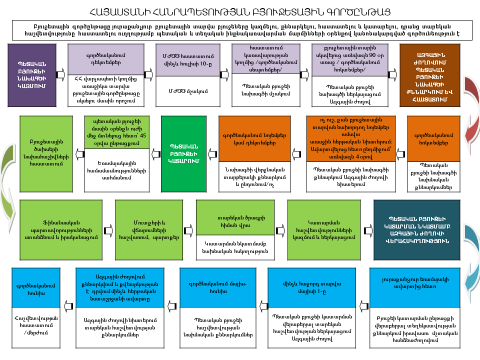 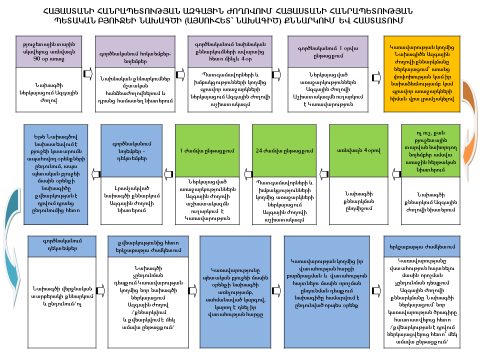 